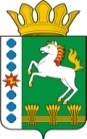 КОНТРОЛЬНО-СЧЕТНЫЙ ОРГАН ШАРЫПОВСКОГО РАЙОНАКрасноярского краяЗаключениена проект Постановления администрации Холмогорского сельсовета Шарыповского района «О внесении изменений и дополнений в Постановление администрации Холмогорского сельсовета  от 30.10.2013 № 294 «Об утверждении муниципальной программы «Обеспечение транспортной доступности и коммунальными услугами граждан»  (в ред. от 01.03.2018 № 33/2-п)26 марта 2019 год 						      		       № 28Настоящее экспертное заключение подготовлено Контрольно – счетным органом Шарыповского района на основании ст. 157 Бюджетного  кодекса Российской Федерации, ст. 9 Федерального закона от 07.02.2011 № 6-ФЗ «Об общих принципах организации и деятельности контрольно – счетных органов субъектов Российской Федерации и муниципальных образований», ст. 15 Решения Шарыповского районного Совета депутатов от 20.09.2012 № 31/289р «О внесении изменений и дополнений в Решение Шарыповского районного Совета депутатов от 21.06.2012 № 28/272р «О создании Контрольно – счетного органа Шарыповского района» (в ред. от 20.03.2014 № 46/536р), пункт 1.2.3 Соглашения от 20.01.2015 «О передаче Контрольно-счетному органу Шарыповского района полномочий Контрольно-счетного органа Холмогорского сельсовета по осуществлению внешнего муниципального финансового контроля», соглашение о передаче Контрольно – счетному органу Шарыповского района полномочий Контрольно – счетного органа Холмогорского сельсовета по осуществлению внешнего муниципального финансового контроля, соответствии со стандартом организации деятельности Контрольно – счетного органа Шарыповского района СОД 2 «Организация, проведение и оформление результатов финансово – экономической экспертизы проектов Решений Шарыповского районного Совета депутатов и нормативно – правовых актов по бюджетно – финансовым вопросам и вопросам использования муниципального имущества и проектов муниципальных программ» утвержденного приказом Контрольно – счетного органа Шарыповского района от 16.12.2013 № 29Представленный на экспертизу проект Постановления администрации Холмогорского сельсовета Шарыповского района «О внесении изменений в Постановление администрации Холмогорского сельсовета  от 30.10.2013 № 294  «Об утверждении муниципальной программы «Обеспечение транспортной доступности и коммунальными услугами граждан» (в ред. от 01.03.2018 № 33/2-п)  направлен в Контрольно – счетный орган Шарыповского района 18 марта 2019 года. Разработчиком данного проекта Программы является администрация Холмогорского сельсовета.Основанием для разработки муниципальной программы является:- статья 179 Бюджетного кодекса Российской Федерации;- постановление администрации Холмогорского сельсовета от 29.07.2013 № 207 «Об утверждении Порядка принятия решений о разработке  муниципальных программ Холмогорского сельсовета, их формировании и реализации»;- распоряжение администрации Холмогорского сельсовета от 29.07.2013  № 16 «Об утверждении перечня муниципальных программ Холмогорского сельсовета».Ответственный исполнитель муниципальной программы администрация Холмогорского сельсовета.Соисполнитель муниципальной программы отсутствует.Перечень подпрограмм муниципальной программы:Модернизация, реконструкция и капитальный ремонт объектов коммунальной инфраструктуры, жилья и благоустройства территории.Проведение мероприятий, направленных на сохранение и улучшение транспортно-эксплуатационного состояния улично - дорожной сети сельского поселения.Обращение с твердыми, бытовыми, промышленными и биологическими отходами на территории поселения.Цель муниципальной программы - повышение качества предоставления жилищно - коммунальных услуг населению и улучшение транспортно-эксплуатационного состояния дорог местного значения;Мероприятие проведено 26 марта  2019 года.В ходе подготовки заключения Контрольно – счетным органом Шарыповского района были проанализированы следующие материалы:- Постановление администрации Холмогорского сельсовета Шарыповского района «О внесении изменений в Постановление администрации Холмогорского сельсовета  от 30.10.2013 № 294  «Об утверждении муниципальной программы «Обеспечение транспортной доступности и коммунальными услугами граждан»  (в ред. от 01.03.2018 № 33/2-п);- паспорт муниципальной программы «Обеспечение транспортной доступности и коммунальными услугами граждан»;- Решение Холмогорского сельского Совета депутатов от 05.12.2017 № 11-74р «О бюджете поселения на 2018 год и плановый период 2019-2020 годов» (в ред. от 18.12.2018 № 22-127Р).Рассмотрев представленные материалы к проекту Постановления установлено следующее:В соответствии с проектом Постановления происходит изменение по строке (пункту) «Информация по ресурсному обеспечению программы, в том числе в разбивке по источникам финансирования, по годам реализации программы».После внесения изменений строка  будет читаться:Увеличение бюджетных ассигнований по муниципальной программе «Обеспечение транспортной доступности и коммунальными услугами граждан» в сумме 10 619 262,09 руб., в том числе:- за счет средств краевого бюджета в сумме 7 301 575,00 руб. (100,00%);- за счет средства районного бюджета в сумме 1 434 664,00 руб. (236,39%);- за счет средств бюджета поселения в сумме 1 845 010,60 руб. (26,91%).Вносятся изменения в  подпрограмму «Модернизация, реконструкция и капитальный ремонт объектов коммунальной инфраструктуры, жилья и благоустройства территории» муниципальной программы, после внесения изменений в подпрограмму строка «Объемы и источники финансирования подпрограммы» будет читаться:По подпрограмме !Модернизация, реконструкция и капитальный ремонт объектов коммунальной инфраструктуры, жилья и благоустройства территории» увеличение бюджетных ассигнований в сумме 3 993 796,60 руб. (83,58%), в том числе:За счет средств краевого бюджета в сумме 1 235 848,00 руб. (100,00%), из них: - в сумме 986 098,00 руб. на реализацию проектов по благоустройству территорий поселений;- в сумме 249 750,00 руб. на реализацию проектов по решению вопросов местного значения сельских поселений.За счет средств районного бюджета в сумме 1 235 168,00 руб. (100,00%), из них: - в сумме 36 995,00 руб. на ремонт сетей водоснабжения на канализационных очистных сооружениях по ул. Совхозная в с.Холмогорское;- в сумме 60 351,00 руб. на замену насоса на канализационной насосной станции № 1-1 в с.Холмогорское, ул. Спортивная, 10А;- в сумме 328 000,00 руб. на межбюджетные трансферты на решение неотложных вопросов в сфере ЖКХ;- в сумме 81 077,00 руб. на ремонт сетей водоснабжения от ВК-1 до тепловых лотков по ул.Спортивная в с.Холмогорское;- в сумме 28 969,00 руб. на ремонт сетей водоснабжения от ВК-нов до ТК-97 по пер.Лесной в с.Холмогорское;- в сумме 99 998,00 руб. на текущий ремонт сетей водоснабжения в с.Холмогорское по ул. Подгорная от ТК-2 до ТК-1;- в сумме 99 962,00 руб. на текущий ремонт сетей водоснабжения в с.Холмогорское по ул.Центральная от ТК-3 до ТК-4;- в сумме 99 942,00 руб. на текущий ремонт сетей водоснабжения в с.Холмогорское по ул.Автодорожников от ТК-16 до ТК-13;- в сумме 99 971,00 руб. на текущий ремонт сетей водоснабжения в с.Холмогорское по ул. Автодорожников от ТК-5 до ТК-13;- в сумме 99 991,00 руб. на текущий ремонт сетей водоснабжения в с.Холмогорское по ул. Автодорожников от ТК-19 до ТК-16;- в сумме 100 000,00 руб. на текущий ремонт сетей водоснабжения в с.Холмогорское по ул. Подгорная от ТК-1 до ТК-3;- в сумме 99 912,00 руб. на текущий ремонт сетей водоснабжения в с.Холмогорское по ул.Центральная от ТК-б/н до ТК-4.За счет средств бюджета поселения в сумме 1 522 780,60 руб. (31,87%), из них:- в сумме 74 663,80 руб. на содержание муниципального имущества, находящегося в муниципальной собственности Холмогорского сельсовета;- в сумме 99 227,00,00 руб. на текущий ремонт сетей холодного водоснабжения в с.Холмогорское;- в сумме 180 000,00 руб. на разработку и согласование проектов зон санитарной охраны подземных источников хозяйственно – питьевого водоснабжения Холмогорского сельсовета в с.Темра, д.Гляден, с.Ажинское;- в сумме 332 760,00 руб. на возмещение выпадающих доходов организациям жилищно – коммунального комплекса;- в сумме 99 485,00 руб. на аварийный ремонт сетей водоснабжения от ВК 13 до ТК по ул. Центральная в с.Холмогорское;- в сумме 9 268,24 руб. на реализацию проектов  по благоустройству территорий поселений;- в сумме 250,00 руб. на реализацию проектов по решению вопросов местного значения сельских поселений;- в сумме 245 350,00 руб. на приобретение мусорных контейнеров для Холмогорского сельсовета;- в сумме 35 294,44 руб. на содержание и ремонт уличного освещения;- в сумме 37 943,00 руб. на текущий ремонт сетей водоотведения по ул.Автодорожников в с.Холмогорское протяженностью 41 мерт;- в сумме 90 681,00 руб. на текущий ремонт сетей водоснабжения по ул.Пограничников (в лотках) в с.Холмогорское;- в сумме 72 680,00 руб. на оплату за электроэнергию;- в сумме 216 592,00 руб. на приобретение электротоваров для ремонта уличного освещения;- в сумме 99 175,00 руб. на ремонт мусорных контейнеров для сбора ТКО по территории Холмогорского сельсовета.  Вносятся изменения в  подпрограмму  «Проведение мероприятий, направленных на сохранение и улучшение транспортно – эксплуатационного состояния улично – дорожной сети сельского поселения» муниципальной программы, после внесения изменений в подпрограмму строка «Объемы и источники финансирования подпрограммы» будет читаться:По строке «Объемы и источники финансирования подпрограммы» подпрограммы «Проведение мероприятий, направленных на сохранение и улучшение транспортно – эксплуатационного состояния улично – дорожной сети сельского поселения» общий объем бюджетных ассигнований увеличивается в сумме 6 625 465,49 руб. (318,84%). При проверке увеличения бюджетных ассигнований по проекту паспорта подпрограммы установлено, что бюджетные ассигнования увеличиваются на 6 587 453,00 руб., отклонение в сумме 38 012,49 руб.Следовательно, суммы в проекте паспорта подпрограммы «Проведение мероприятий, направленных на сохранение и улучшение транспортно – эксплуатационного состояния улично – дорожной сети сельского поселения» не соответствуют фактическому увеличению бюджетных ассигнований.В нарушение ст. 179 Бюджетного кодекса РФ, пунктов 2 и 3 статьи 9 Федерального закона от 07.02.2011 № 6-ФЗ «Об общих принципах организации и деятельности контрольно – счетных органов субъектов Российской Федерации и муниципальных образований», пункта 1.2.  соглашения от 20.01.2015 о передаче Контрольно – счетному органу Шарыповского района полномочий Контрольно – счетного органа Холмогорского сельсовета по осуществлению внешнего муниципального финансового контроля администрация Холмогорского сельсовета не направляла проекты муниципальных программ Холмогорского сельсовета в Контрольно – счетный орган Шарыповского района для проведения финансово – экономической экспертизы за 2018 год.Контрольно – счетный орган Шарыповского района не согласовывает проект Постановления администрации Холмогорского сельсовета Шарыповского района «О внесении изменений и дополнений в Постановление администрации Холмогорского сельсовета  от 30.10.2013 № 294  «Об утверждении муниципальной программы «Обеспечение транспортной доступности и коммунальными услугами граждан»  в связи с несоответствием сумм увеличения бюджетных ассигнований в проекте паспорта подпрограммы «Проведение мероприятий, направленных на сохранение и улучшение транспортно – эксплуатационного состояния улично – дорожной сети сельского поселения» с фактическим увеличением бюджетных ассигнований.Председатель Контрольно – счетного органа						Г.В. СавчукАудитор 	Контрольно – счетного органа						И.В. ШмидтИнформация по ресурсному обеспечению программы, в том числе в разбивке по источникам финансирования, по годам реализации программы Предыдущая редакция Предлагаемая редакция (проект Постановления)Информация по ресурсному обеспечению программы, в том числе в разбивке по источникам финансирования, по годам реализации программы Планируемое финансирование программных мероприятий  составляет 7 463 075,00 руб., в том числе по годам:2018 год -  2 432 725,00 руб.;2019 год – 2 506 525,00 руб.;2020 год – 2 523 825,00 руб.за счет средств краевого бюджета 0,00 руб., из них:2018 год – 0,00 руб.;2019 год – 0,00 руб.;2020 год – 0,00 руб.За счет средств районного бюджета 606 900,00 руб., из них:2018 год – 202 300,00 руб.;2019 год – 202 300,00 руб.;2020 год – 202 300,00 руб.за счет средств бюджета поселения  6 856 175,00 руб. из них:2018 год – 2 230 425,00 руб.;2019 год – 2 304 225,00 руб.;2020 год – 2 321 525,00 руб.Планируемое финансирование программных мероприятий  составляет 18 082 337,09 руб., в том числе по годам:2018 год -  10 837 106,09 руб.;2019 год – 2 506 525,00 руб.;2020 год – 2 523 825,00 руб.за счет средств краевого бюджета 7 301 575,00 руб., из них:2018 год – 5 086 694,00 руб.;2019 год – 1 086 259,00 руб.;2020 год – 1 128 622,00 руб.За счет средств районного бюджета 2 041 564,00 руб., из них:2018 год – 1 636 964,00 руб.;2019 год – 202 300,00 руб.;2020 год – 202 300,00 руб.за счет средств бюджета поселения  8 701 185,60 руб. из них:2018 год – 4 075 435,60 руб.;2019 год – 2 304 225,00 руб.;2020 год – 2 321 525,00 руб. Объемы и источники финансирования подпрограммы  Предыдущая редакция подпрограммы Предлагаемая редакция подпрограммы(Проект Постановления) Объемы и источники финансирования подпрограммы  Общий объем бюджетных ассигнований на реализацию подпрограммы  составит  4 778 175,00 руб., в том числе:за счет средств бюджета поселения          4 778 175,00 руб., из них:2018 год – 1 592 725,00 руб.;2019 год – 1 592 725,00 руб.;2020 год – 1 592 725,00 руб.Общий объем бюджетных ассигнований на реализацию подпрограммы  составит  8 771 971,60 руб., в том числе:за счет средств краевого бюджета 1 235 848,00 руб. из них:2018 год – 1 235 848,00 руб.;2019 год – 0,00 руб.;2020 год – 0,00 руб.за счет средств районного бюджета 1 235 168,00 руб. из них:2018 год – 1 235 168,00 руб.;2019 год – 0,00 руб.;2020 год – 0,00 руб.за счет средств бюджета поселения          6 300 955,60 руб., из них:2018 год – 3 115 505,60 руб.;2019 год – 1 592 725,00 руб.;2020 год – 1 592 725,00 руб.Объемы и источники финансирования подпрограммы  Предыдущая редакция подпрограммы Предлагаемая редакция подпрограммы(Проект Постановления)Объемы и источники финансирования подпрограммы  Общий объем бюджетных ассигнований на реализацию подпрограммы  составит  2 078 000,00 руб., в том числе:за счет средств бюджета поселения          2 078 000,00 руб., из них:2018 год – 637 700,00 руб.;2019 год – 711 500,00 руб.;2020 год – 728 800,00 руб.Общий объем бюджетных ассигнований на реализацию подпрограммы  составит  8 703 465,49 руб., в том числе:за счет средств краевого бюджета 6 065 727,00 руб. из них:2018 год – 3 850 846,00 руб.;2019 год – 1 086 259,00 руб.;2020 год – 1 128 622,00 руб.за счет средств районного бюджета 199 496,00 руб. из них:2018 год – 199 496,00 руб.;2019 год – 0,00 руб.;2020 год – 0,00 руб.за счет средств бюджета поселения          2 400 230,00 руб., из них:2018 год – 959 930,00 руб.;2019 год – 711 500,00 руб.;2020 год – 728 800,00 руб.